 Príloha č. 2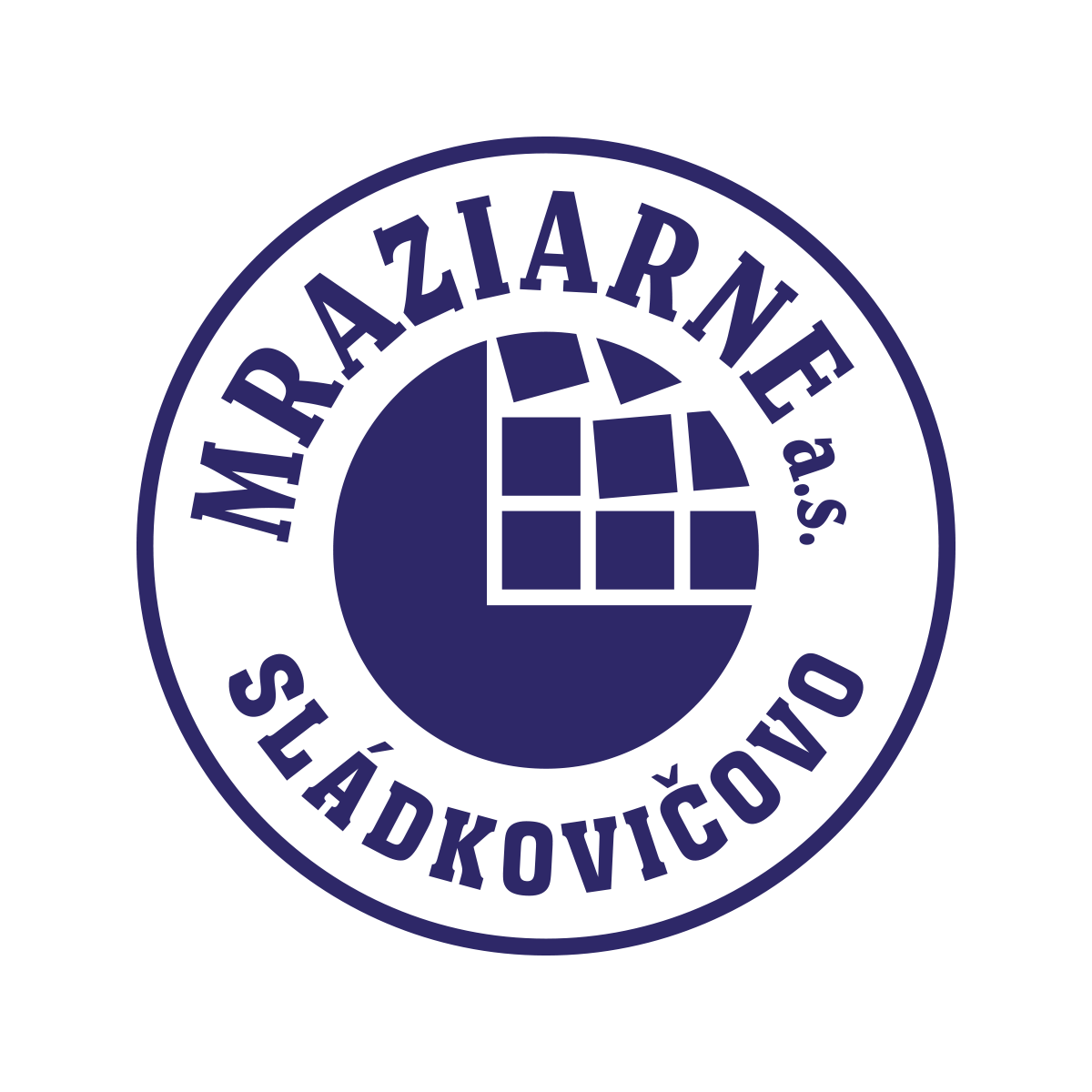 Výzva na predloženie cenovej ponuky – prieskum trhuNázov projektu: 	Inovácia technológie v procese spracovania, uskladnenia, distribúcie a zníženie energetickej náročnosti a modernizácia systému chladenia v spoločnosti MRAZIARNE a.s. SládkovičovoNázov logického celku/Názov zariadenia: Časť A.) Strojné zariadenia na spracovanie a balenie mraziarenských výrobkov;Časť B.) Kompresorové jednotky s plynulou reguláciou sacieho výkon zmenou otáčok a Meranie a regulácie tlaku  / Meranie a regulácie teplotyCenová ponukaNa základe Vášho oslovenia a údajov uvedených vo Vašej Výzve na predloženie cenovej ponuky do prieskumu trhu a na základe údajov uvedených v rámci Prílohy č. 1 tejto Výzvy Vám predkladáme cenovú ponuku a prehlasujeme, že všetky materiály v rámci Vašej Výzvy na predloženie cenovej ponuky, ako aj údaje v jej prílohách sme pozorne preštudovali a súhlasíme s podmienkami uvedenými v rámci tejto Výzvy a naša cenová ponuka spĺňa všetky požiadavky uvedené vo Vašej Výzve a jej prílohách.Špecifikácia cien v ponuke navrhovateľa:Časť A.) Strojné zariadenia na spracovanie a balenie a distribúciu mraziarenských výrobkovČasť B.) Kompresorové jednotky s plynulou reguláciou sacieho výkon zmenou otáčok a Meranie a regulácie tlaku  / Meranie a regulácie teplotySom platiteľ DPH áno/nie: ...........................................Sadzba DPH:  .....................................Miesto a dátum vypracovania cenovej ponuky:Vypracoval:		Platnosť ponuky:                                                                                                                       -------------------------------------------------------------------									                                           Pečiatka a podpis oprávnenej osoby navrhovateľa	Identifikačné údaje navrhovateľa/predkladateľa cenovej ponukyIdentifikačné údaje navrhovateľa/predkladateľa cenovej ponukyObchodné meno/NázovSídloIČOIČ DPH:ŠtatutárKontaktná osobaTelefónemailová adresaPor.č.Opis zariadeniaPočet súčasti zariadenia v ksNázov výrobcuTypové označenieJednotková cena bez DPHCena celkom v EUR bez DPHCena celkom v EUR s DPH1Baliaci automat na sypké mrazené produkty12Príslušenstvo k baliacemu automatu :   šnekový dopravníkový pás13Príslušenstvo k baliacemu automatu : miešačka zeleniny14Príslušenstvo k baliacemu automatu : vynášací pás15Baliaci stroj s otočným ramenom16Umývací stroj na podlahu17Univerzálna rezačka18Preklápač s vaňou19Zariadenie pre prichladzovanie a vykurovanie výr.priestorov110Zariadenie pre prichladzovanie a vykurovanie výr.priestorov1Por.č.Opis zariadeniaPočet súčasti zariadenia v ksNázov výrobcuTypové označenieJednotková cena bez DPHCena celkom v EUR bez DPHCena celkom v EUR s DPH1Skrutková kompresorová jednotka typ 112Skrutková kompresorová jednotka typ 213MaR - Meranie a regulácie tlaku (súbor) /Meranie a regulácie teploty (súbor)1